ГЛАС, СЛОГ,САМОГЛАСНИЦИ И СУГЛАСНИЦИ1.Допуни реченице:	*Реченице су састављене од ______________.	*Више гласова чини _______________.2.Сугласници су____________________________________________________________.3.Упиши самогласнике у латице цвета.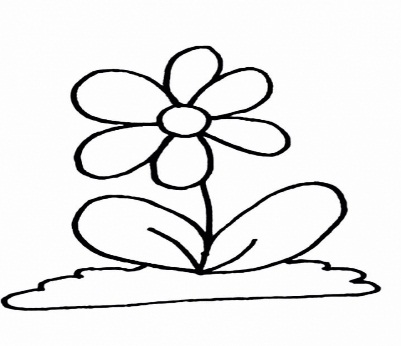 4.Следеће речи подели на слогове:    КОРЕН    СТАБЛО    ЛИСТ    ЦВЕТ    ПЛОД    СЕМЕ5.Речи у следећим реченицама подели на слогове:Шљива,врба и храст имају дрвенасто стабло,а биљке као што      су:јагорчевина,љубичица и паприка имају зељасто стабло.6.Заокружи оне речи у којима се глас Р понаша као самогласник:       врба,брдо,корен,коприва,ружа,кромпир,боровница.